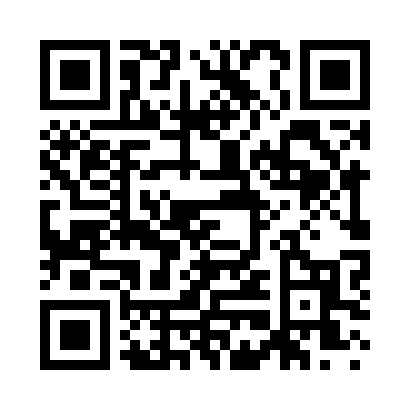 Prayer times for Antrim Center, New Hampshire, USAWed 1 May 2024 - Fri 31 May 2024High Latitude Method: Angle Based RulePrayer Calculation Method: Islamic Society of North AmericaAsar Calculation Method: ShafiPrayer times provided by https://www.salahtimes.comDateDayFajrSunriseDhuhrAsrMaghribIsha1Wed4:115:4112:454:397:509:202Thu4:095:3912:454:407:519:213Fri4:075:3812:454:407:529:234Sat4:065:3712:454:407:539:255Sun4:045:3512:454:417:549:266Mon4:025:3412:444:417:559:287Tue4:005:3312:444:417:569:298Wed3:595:3212:444:427:589:319Thu3:575:3112:444:427:599:3210Fri3:555:2912:444:428:009:3411Sat3:545:2812:444:438:019:3612Sun3:525:2712:444:438:029:3713Mon3:515:2612:444:438:039:3914Tue3:495:2512:444:448:049:4015Wed3:485:2412:444:448:059:4216Thu3:465:2312:444:448:069:4317Fri3:455:2212:444:458:079:4518Sat3:435:2112:444:458:089:4619Sun3:425:2012:444:458:099:4820Mon3:405:1912:444:468:109:4921Tue3:395:1812:454:468:119:5122Wed3:385:1712:454:468:129:5223Thu3:375:1712:454:478:139:5424Fri3:355:1612:454:478:149:5525Sat3:345:1512:454:478:159:5626Sun3:335:1412:454:488:169:5827Mon3:325:1412:454:488:179:5928Tue3:315:1312:454:488:1810:0029Wed3:305:1312:454:498:1910:0230Thu3:295:1212:464:498:1910:0331Fri3:285:1212:464:498:2010:04